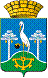 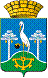 О профилактике электротравматизма детей и подростковУважаемые руководители!В целях профилактики электротравматизма детей и подростков 
Управление образования Администрации Сысертского городского округа  рекомендует провести с обучающимися разъяснительную работу по соблюдению правил личной безопасности при использовании бытовых электрических приборов и при нахождении вблизи опор воздушных линий электропередач. В рамках проведения данной работы рекомендуем использовать методические материалы, расположенные по следующим ссылкам, а также разместить их на официальных сайтах образовательных организаций 
в информационно-телекоммуникационной сети «Интернет»:https://yadi.sk/d/OAmtWlyNb4ii-g;https://www.mrsk-ural.ru/client/safety/danger/;http://urbc.ru/1068098909-energetiki-rosseti-fsk-ees-napomnili-o-neobhodimosti-soblyudeniya-pravil-povedeniya-vblizi-energoobektov.html;https://www.uralinform.ru/news/society/333825-energetiki-rosseti-phsk-ees-vnov-rasskazali-ob-opasnosti-energoobektov/.Анастасия Владимировна Емельянова8(343-74) 7-14-06Руководителям образовательных организаций Сысертского городского округа  НачальникУправления образованияО.С. Колясникова